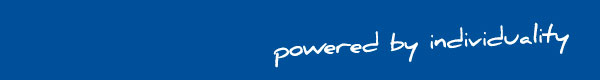 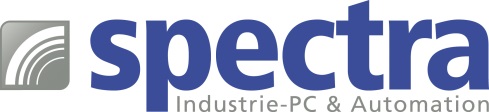 PRESSEMITTEILUNG LV-67U: Apollo Lake Mini-ITX-Board mit PCI-Steckplatz Der Turbo für Ihre PCI-Karte 

Der bewährte PCI-Standard ist noch heute in vielen Industriecomputern im Einsatz. Die PCI-Karten werden häufig zur Datenerfassung und zur Steuerung eingesetzt. Trifft das auch auf Sie zu? Spectra bietet eine neue Mini-ITX Board Serie mit den aktuellen Intel® Apollo Lake Prozessoren (N4200/N3350) und einem PCI-Slot an. Die LV-67U-Serie kann durch den Einsatz einer zusätzlichen Riser-Card sogar auf zwei PCI-Slots erweitert werden. Sie können also Ihre bewährten PCI-Karten weiterhin einsetzen und von der aktuellen Prozessortechnologie profitieren. Somit können größere Datenmengen schneller verarbeitet werden. Auch ein Betrieb unter Windows 10 ist möglich. Zusätzlich bieten sechs serielle COM-Schnittstellen, von denen zwei isoliert sind, und ein Weitbereichsspannungseingang von 9 - 24 VDC die ideale Voraussetzung für den industriellen Einsatz. 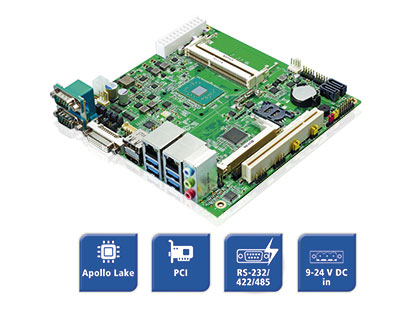 Wörter:   120
Zeichen: 883 (mit Leerzeichen)Bild: Spectra-LV-67U-Apollo-Lake-Board.jpgAnsprechpartner PR: Jacqueline Nedialkov Tel.: +49 (0) 7121 1432-132E-Mail: jn@spectra.de Ansprechpartner Vertrieb: Alexander Einzingerinfo@spectra-austria.atTel. +43 (0) 72 40-201 90